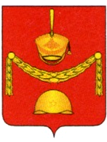 АДМИНИСТРАЦИЯПОСЕЛЕНИЯ РОГОВСКОЕ В ГОРОДЕ МОСКВЕ________________________________________________________________________________________________________________________РАСПОРЯЖЕНИЕ   (в редакциях Распоряжений администрации поселения Роговское от 16.02.2023 № 11, от 15.03.2023 № 16, от 24.03.2023 № 21, от 21.04.2023 № 30, от 26.05.2023 № 35, от 14.06.2023 № 39, от 22.06.2023 № 44, от 04.07.2023 № 50, от 28.07.2023 № 57, от 10.08.2023 № 63, от 07.09.2023 № 71, от 18.09.2023 № 82, от 25.09.2023 № 86, от 03.10.2023 № 91, от 01.11.2023 № 96, от 10.11.2023 № 103, от 18.12.2023 № 114)Об утверждении плана-графика закупок товаров,работ, услуг для обеспечения муниципальных нужд поселения Роговское на 2023 финансовый год и на плановый период 2024 и 2025 годовВ соответствии с Федеральным законом от 05.04.2013 N 44-ФЗ "О контрактной системе в сфере закупок товаров, работ, услуг для обеспечения государственных и муниципальных нужд", руководствуясь статьями 8.1, 31 Закона города Москвы от 06.11.2002 года № 56 «Об организации местного самоуправления в городе Москве», Уставом поселения Роговское, 1. Утвердить план-график закупок товаров, работ, услуг для обеспечения муниципальных нужд поселения Роговское на 2023 год и на плановый период 2024 и 2025 годов, согласно Приложению к настоящему распоряжению.2.    Распоряжение вступает в силу с даты принятия.3. Контроль за исполнением настоящего распоряжения возложить на заместителя главы администрации поселения Роговское Куликову Е.В. Глава администрации                                                                               А.В. Тавлеев	Приложение к распоряжению администрации поселения Роговское в городе Москве от 16.01.2023 г.№ 06 (в редакциях Распоряжений администрации поселения Роговское в городе Москве от 16.02.2023 № 11, от 15.03.2023 № 16, от 24.03.2023 № 21, от 21.04.2023 № 30, от 26.05.2023 № 35, от 14.06.2023 № 39, от 22.06.2023 № 44, от 04.07.2023 № 50, от 28.07.2023 № 57, от 10.08.2023 № 63, от 07.09.2023 № 71, от 18.09.2023 № 82, от 25.09.2023 № 86, от 03.10.2023 № 91, от 10.11.2023 № 103, от 18.12.2023 № 114) От 16.01.2023      № 06ПЛАН-ГРАФИК
закупок товаров, работ, услуг для обеспечения муниципальных нужд поселения Роговское на 2023 финансовый год и на плановый период 2024 и 2025 годов1. Информация о заказчике:КодыПолное наименованиеАДМИНИСТРАЦИЯ ПОСЕЛЕНИЯ РОГОВСКОЕИНН5074032077Полное наименованиеАДМИНИСТРАЦИЯ ПОСЕЛЕНИЯ РОГОВСКОЕКПП775101001Организационно-правовая формаМуниципальное казенное учреждение по ОКОПФ75404Форма собственностиМуниципальная собственность по ОКФС14Место нахождения (адрес), телефон, адрес электронной почтыРоссийская Федерация, 108835, Москва, Роговское п, Рогово п, УЛ. ЮБИЛЕЙНАЯ, Д. 1А ,+7 (495) 850-98-52, trai4uck@yandex.ruпо ОКТМО45000000000Наименование бюджетного, автономного учреждения, государственного, муниципального унитарного предприятия, иного юридического лица, которому переданы полномочия государственного, муниципального заказчикаИНННаименование бюджетного, автономного учреждения, государственного, муниципального унитарного предприятия, иного юридического лица, которому переданы полномочия государственного, муниципального заказчикаКППМесто нахождения (адрес), телефон, адрес электронной почтыпо ОКТМОЕдиница измерения:рубльпо ОКЕИ3832. Информация о закупках товаров, работ, услуг на 2023 финансовый год и на плановый период 2024 и 2025 годов:№ п/пИдентификационный код закупкиОбъект закупкиОбъект закупкиОбъект закупкиПланируемый год размещения извещения об осуществлении закупки, направления приглашения принять участие в определении поставщика (подрядчика, исполнителя), заключения контракта с единственным поставщиком (подрядчиком, исполнителем)Объем финансового обеспечения, в том числе планируемые платежиОбъем финансового обеспечения, в том числе планируемые платежиОбъем финансового обеспечения, в том числе планируемые платежиОбъем финансового обеспечения, в том числе планируемые платежиОбъем финансового обеспечения, в том числе планируемые платежиИнформация о проведении обязательного общественного обсуждения закупкиНаименование уполномоченного органа (учреждения)Наименование организатора проведения совместного конкурса или аукциона№ п/пИдентификационный код закупкиТовар, работа, услуга по Общероссийскому классификатору продукции по видам экономической деятельности ОК 034-2014 (КПЕС 2008) (ОКПД2)Товар, работа, услуга по Общероссийскому классификатору продукции по видам экономической деятельности ОК 034-2014 (КПЕС 2008) (ОКПД2)Наименование объекта закупкиПланируемый год размещения извещения об осуществлении закупки, направления приглашения принять участие в определении поставщика (подрядчика, исполнителя), заключения контракта с единственным поставщиком (подрядчиком, исполнителем)Всегона текущий финансовый годна плановый периодна плановый периодпоследующие годыИнформация о проведении обязательного общественного обсуждения закупкиНаименование уполномоченного органа (учреждения)Наименование организатора проведения совместного конкурса или аукциона№ п/пИдентификационный код закупкиКодНаименованиеНаименование объекта закупкиПланируемый год размещения извещения об осуществлении закупки, направления приглашения принять участие в определении поставщика (подрядчика, исполнителя), заключения контракта с единственным поставщиком (подрядчиком, исполнителем)Всегона текущий финансовый годна первый годна второй годпоследующие годыИнформация о проведении обязательного общественного обсуждения закупкиНаименование уполномоченного органа (учреждения)Наименование организатора проведения совместного конкурса или аукциона№ п/пИдентификационный код закупкиПланируемый год размещения извещения об осуществлении закупки, направления приглашения принять участие в определении поставщика (подрядчика, исполнителя), заключения контракта с единственным поставщиком (подрядчиком, исполнителем)ВсегоИнформация о проведении обязательного общественного обсуждения закупкиНаименование уполномоченного органа (учреждения)Наименование организатора проведения совместного конкурса или аукциона1234567891011121314000223350740320777751010010002000000024443.29.19.140
43.29.19.190Работы по монтажу знаков (светящихся или нет)
Работы монтажные прочие, не включенные в другие группировкиВыполнение работ по устройству искусственных дорожных неровностей с установкой знаков безопасности дорожного движения в поселении Роговское2023389599.55389599.550.000.000.00нет000523350740320777751010010005000000024481.30.10.000Услуги по планировке ландшафтаВыполнение работ по формовочной обрезке деревьев на территории поселения Роговское в 2023 году2023686868.00686868.000.000.000.00нет000723350740320777751010010007000000024443.12.11.140Работы по расчистке территории, удалению растительностиВыполнение комплексных мероприятий по уничтожению борщевика Сосновского на территории поселения Роговское в 2023 году2023432500.00432500.000.000.000.00нет001523350740320777751010010015000000024490.02.12.000Услуги по организации показа спектаклей, концертов и иных зрелищных программ (произведений исполнительского искусства), включая мероприятия по продвижению исполнительских искусствОказание услуг по организации и проведению праздничных, патриотических и социально-значимых мероприятий для нужд администрации поселения Роговское20231022000.001022000.000.000.000.00нет001623350740320777751010010016000000024438.11Отходы неопасные; услуги по сбору неопасных отходовОказание услуг по ликвидации несанкционированных свалок в пос. Роговское20231683540.001683540.000.000.000.00нет001723350740320777751010010017000000024484.25.19.190Услуги по обеспечению безопасности в чрезвычайных ситуациях прочиеОрганизация и проведение мероприятий, связанных с предупреждением и предотвращением чрезвычайных ситуаций на опасном производственном объекте (квартальная тепловая станция по адресу: г. Москва, пос. Роговское, п. Рогово)20237279159.647279159.640.000.000.00нет001823350740320777751010010018000000024735.12.10.110Услуги по передаче электроэнергииОказание услуг электроснабжения2023115442.31115442.310.000.000.00нет001923350740320777751010010019000000024431.01
31.01.12.190Мебель для офисов и предприятий торговли
Мебель офисная деревянная прочаяПоставка мебели для нужд муниципальных заказчиков ТиНАО2023546439.66546439.660.000.000.00нетАДМИНИСТРАЦИЯ ГОРОДСКОГО ОКРУГА ЩЕРБИНКА002023350740320777751010010020000000024442.99.29.100Работы строительные по строительству гражданских сооружений, не включенные в другие группировки, кроме работ по сохранению и воссозданию объектов культурного наследияВыполнение работ по ремонту памятников в д. Кресты, д. Кузовлево, п. Рогово, д. Ильино поселения Роговское в 2023 г.2023951484.74951484.740.000.000.00нет002123350740320777751010010021000000024442.99.12.124Территории парковые и парки для отдыхаВыполнение работ по благоустройству территорий202322565220.1922565220.190.000.000.00нетАДМИНИСТРАЦИЯ ГОРОДСКОГО ОКРУГА ЩЕРБИНКА002223350740320777751010010022000000024442.99.29.100Работы строительные по строительству гражданских сооружений, не включенные в другие группировки, кроме работ по сохранению и воссозданию объектов культурного наследияВыполнение работ по ремонту и очистке колодцев с заменой оголовка, устройство подходов к ним на территории поселения Роговское в 2023 году2023595398.36595398.360.000.000.00нет002423350740320777751010010024000000024443.12.11.140Работы по расчистке территории, удалению растительностиВыполнение комплексных мероприятий по уничтожению борщевика "Сосновского" на территории поселения Роговское2023118000.00118000.000.000.000.00нет002523350740320777751010010025000000024442.99.12.124Территории парковые и парки для отдыхаВыполнение работ по техническому обслуживанию МАФ на детских и спортивных площадках поселения Роговское2023296044.76296044.760.000.000.00нет002623350740320777751010010026000000024417.12Бумага и картонПоставка офисной бумаги для нужд администрации поселения Роговское2023117274.50117274.500.000.000.00нет002723350740320777751010010027000000024443.12.11.140Работы по расчистке территории, удалению растительностиВыполнение работ по ликвидации борщевика "Сосновского" на территории поселения Роговское202364000.0064000.000.000.000.00нет002823350740320777751010010028000000024481.30.10.000Услуги по планировке ландшафтаВыполнение работ по озеленению родников на территории поселения Роговское202378000.0078000.000.000.000.00нет002923350740320777751010010029000000024456.10.11.129Услуги прочих предприятий питания с полным обслуживанием без сопровождения развлекательных программОказание услуг по организации горячим питанием на мероприятиях для нужд администрации поселения Роговское2023100000.00100000.000.000.000.00нет003023350740320777751010010030000000024493.19.11.000Услуги по содействию в подготовке спортивных и развлекательных мероприятийОказание услуг по аренде мобильных туалетных кабин для нужд администрации поселения Роговское202360000.0060000.000.000.000.00нет003223350740320777751010010032000000024449.39Услуги сухопутного пассажирского транспорта прочие, не включенные в другие группировкиОказание услуг по перевозке пассажиров для нужд администрации пос. Роговское в 2023 году2023340000.00340000.000.000.000.00нет003423350740320777751010010034000000024443.29.19.140
43.29.19.190Работы по монтажу знаков (светящихся или нет)
Работы монтажные прочие, не включенные в другие группировкиВыполнение работ по устройству искусственных дорожных неровностей с установкой знаков безопасности дорожного движения в поселении Роговское в 2023 г.2023420000.00420000.000.000.000.00нет003523350740320777751010010035000000024443.99.90.190Работы строительные с пециализированные прочие, не включенные в другие группировкиВыполнение работ по ремонту (герметизация) межпанельных швов наружных стеновых панелей МКД по адресу: г. Москва, поселение Роговское, ул. Школьная, д. 172023287744.48287744.480.000.000.00нет003623350740320777751010010036000000024442.99.29.100Работы строительные по строительству гражданских сооружений, не включенные в другие группировки, кроме работ по сохранению и воссозданию объектов культурного наследияВыполнение работ по ремонту памятников на территории поселения Роговское в 2023 г.20232300000.002300000.000.000.000.00нет003723350740320777751010010037000000024442.99.12.124Территории парковые и парки для отдыхаВыполнение работ по устройству тротуара в поселение Роговское в 2023 году20234272348.224272348.220.000.000.00нет003823350740320777751010010038000000024438.11Отходы неопасные; услуги по сбору неопасных отходовУслуги по ликвидации несанкционированных (стихийных) в поселении Роговское, г.Москва2023999180.99999180.990.000.000.00нет003923350740320777751010010039000000024449.39Услуги сухопутного пассажирского транспорта прочие, не включенные в другие группировкиОказание услуг по перевозке пассажиров для нужд администрации пос. Роговское в 2023 году2023340000.00340000.000.000.000.00нет004023350740320777751010010040000000024462.02.30.000Услуги по технической поддержке информационных технологийОказание услуг по организационно-техническому сопровождению автоматизированной информационной системы финансовых расчетов «Бюджет муниципального образования» (АИС «ФИНАНСЫ - БЮДЖЕТ МО») в рамках исполнения муниципального бюджета поселения Роговское в течение 2024 года2023497000.000.00497000.000.000.00нет004123350740320777751010010041000000024463.11.11.000Услуги по обработке данныхОказание услуг по сопровождению Электронного периодического справочника «Система ГАРАНТ» (справочно-правовой системы) (далее - ЭПС «Система ГАРАНТ»), содержащего информацию о текущем состоянии законодательства Российской Федерации, путем предоставления текущих версий комплекта ЭПС «Система ГАРАНТ» (справочно-правовой системы)2023287340.000.00287340.000.000.00нет004223350740320777751010010042000000024481.29.19.000Услуги по чистке и уборке прочие, не включенные в другие группировкиОказание услуг по содержанию объектов дорожного хозяйства улично-дорожной сети поселения Роговское в городе Москве2023311444923.520.00155741429.26155703494.260.00нет004323350740320777751010010043000000024481.21Услуги по общей уборке зданийОказание услуг (выполнение работ) по содержанию дворовых территорий в поселении Роговское в городе Москве2023143325200.000.0071662600.0071662600.000.00нет004423350740320777751010010044000000024494.99.16.190Услуги, оказываемые объединениями по проведению культурных и развлекательных мероприятий, прочиеОказание услуг по монтажу и оформлению каркасной ели для нужд администрации пос. Роговское2023113932.00113932.000.000.000.00нет004523350740320777751010010045000000024475.00.19.000Услуги ветеринарные прочиеОказание услуг по отлову, транспортировке, стерилизации (кастрации), чипированию, содержанию в приюте безнадзорных животных поселения Роговское в 2024 году20232100000.000.002100000.000.000.00нет004623350740320777751010010046000000024735.12.10.110Услуги по передаче электроэнергииОказание услуг электроснабжения2023122400.000.00122400.000.000.00нет004723350740320777751010010047000000024735.12.10.110Услуги по передаче электроэнергииОказание услуг электроснабжения2023240000.000.00240000.000.000.00нет004823350740320777751010010048000000024442.99.12.124Территории парковые и парки для отдыхаВыполнение работ по благоустройству территорий202319404000.000.0019404000.000.000.00нетАДМИНИСТРАЦИЯ ГОРОДСКОГО ОКРУГА ЩЕРБИНКА004923350740320777751010010049000000024442.11.20.190Работы строительные по строительству прочих автомобильных дорогВыполнение работ по ремонту объектов дорожного хозяйства202366740389.110.0066740389.110.000.00нетАДМИНИСТРАЦИЯ ГОРОДСКОГО ОКРУГА ЩЕРБИНКА005023350740320777751010010050000000024438.11Отходы неопасные; услуги по сбору неопасных отходовОказание услуг по ликвидации (уборке) мест несанкционированного размещения твердых коммунальных отходов, крупногабаритных отходов в поселение Роговское на 2024 г.20232442612.000.002442612.000.000.00нет0001233507403207777510100100010000000000Закупки в соответствии с п. 4 ч. 1 ст. 93 Федерального закона № 44-ФЗ202325978768.0025828768.00150000.000.000.000023233507403207777510100100230000000244Закупка товара у единственного поставщика на сумму, предусмотренную частью 12 статьи 93 Закона № 44-ФЗ2023117274.50117274.500.000.000.00Всего для осуществления закупок,Всего для осуществления закупок,Всего для осуществления закупок,Всего для осуществления закупок,Всего для осуществления закупок,Всего для осуществления закупок,618874084.5372120219.90319387770.37227366094.260.00в том числе по коду бюджетной классификации 900050333А0202100244в том числе по коду бюджетной классификации 900050333А0202100244в том числе по коду бюджетной классификации 900050333А0202100244в том числе по коду бюджетной классификации 900050333А0202100244в том числе по коду бюджетной классификации 900050333А0202100244в том числе по коду бюджетной классификации 900050333А020210024444529128.4426229128.4418300000.000.000.00в том числе по коду бюджетной классификации 90012024210100100244в том числе по коду бюджетной классификации 90012024210100100244в том числе по коду бюджетной классификации 90012024210100100244в том числе по коду бюджетной классификации 90012024210100100244в том числе по коду бюджетной классификации 90012024210100100244в том числе по коду бюджетной классификации 90012024210100100244206800.00206800.000.000.000.00в том числе по коду бюджетной классификации 900050333А0202400244в том числе по коду бюджетной классификации 900050333А0202400244в том числе по коду бюджетной классификации 900050333А0202400244в том числе по коду бюджетной классификации 900050333А0202400244в том числе по коду бюджетной классификации 900050333А0202400244в том числе по коду бюджетной классификации 900050333А0202400244297504000.000.00148752000.00148752000.000.00в том числе по коду бюджетной классификации 90012044210200100244в том числе по коду бюджетной классификации 90012044210200100244в том числе по коду бюджетной классификации 90012044210200100244в том числе по коду бюджетной классификации 90012044210200100244в том числе по коду бюджетной классификации 90012044210200100244в том числе по коду бюджетной классификации 90012044210200100244125000.00125000.000.000.000.00в том числе по коду бюджетной классификации 90002031710051180244в том числе по коду бюджетной классификации 90002031710051180244в том числе по коду бюджетной классификации 90002031710051180244в том числе по коду бюджетной классификации 90002031710051180244в том числе по коду бюджетной классификации 90002031710051180244в том числе по коду бюджетной классификации 9000203171005118024455300.0055300.000.000.000.00в том числе по коду бюджетной классификации 90005036010300000244в том числе по коду бюджетной классификации 90005036010300000244в том числе по коду бюджетной классификации 90005036010300000244в том числе по коду бюджетной классификации 90005036010300000244в том числе по коду бюджетной классификации 90005036010300000244в том числе по коду бюджетной классификации 900050360103000002442957368.002957368.000.000.000.00в том числе по коду бюджетной классификации 900050333А02S2300244в том числе по коду бюджетной классификации 900050333А02S2300244в том числе по коду бюджетной классификации 900050333А02S2300244в том числе по коду бюджетной классификации 900050333А02S2300244в том числе по коду бюджетной классификации 900050333А02S2300244в том числе по коду бюджетной классификации 900050333А02S23002441354489.110.001354489.110.000.00в том числе по коду бюджетной классификации 900050333А02S2600244в том числе по коду бюджетной классификации 900050333А02S2600244в том числе по коду бюджетной классификации 900050333А02S2600244в том числе по коду бюджетной классификации 900050333А02S2600244в том числе по коду бюджетной классификации 900050333А02S2600244в том числе по коду бюджетной классификации 900050333А02S26002442836000.000.001418000.001418000.000.00в том числе по коду бюджетной классификации 90004093720100100244в том числе по коду бюджетной классификации 90004093720100100244в том числе по коду бюджетной классификации 90004093720100100244в том числе по коду бюджетной классификации 90004093720100100244в том числе по коду бюджетной классификации 90004093720100100244в том числе по коду бюджетной классификации 900040937201001002441578000.001578000.000.000.000.00в том числе по коду бюджетной классификации 900050333А02S2100244в том числе по коду бюджетной классификации 900050333А02S2100244в том числе по коду бюджетной классификации 900050333А02S2100244в том числе по коду бюджетной классификации 900050333А02S2100244в том числе по коду бюджетной классификации 900050333А02S2100244в том числе по коду бюджетной классификации 900050333А02S21002441034439.97608439.97426000.000.000.00в том числе по коду бюджетной классификации 90005023910100100244в том числе по коду бюджетной классификации 90005023910100100244в том числе по коду бюджетной классификации 90005023910100100244в том числе по коду бюджетной классификации 90005023910100100244в том числе по коду бюджетной классификации 90005023910100100244в том числе по коду бюджетной классификации 90005023910100100244814000.00814000.000.000.000.00в том числе по коду бюджетной классификации 900050333А02S2400244в том числе по коду бюджетной классификации 900050333А02S2400244в том числе по коду бюджетной классификации 900050333А02S2400244в том числе по коду бюджетной классификации 900050333А02S2400244в том числе по коду бюджетной классификации 900050333А02S2400244в том числе по коду бюджетной классификации 900050333А02S24002446071686.520.003035843.263035843.260.00в том числе по коду бюджетной классификации 90004093710100100244в том числе по коду бюджетной классификации 90004093710100100244в том числе по коду бюджетной классификации 90004093710100100244в том числе по коду бюджетной классификации 90004093710100100244в том числе по коду бюджетной классификации 90004093710100100244в том числе по коду бюджетной классификации 900040937101001002447869237.000.003953586.003915651.000.00в том числе по коду бюджетной классификации 90003143630100100244в том числе по коду бюджетной классификации 90003143630100100244в том числе по коду бюджетной классификации 90003143630100100244в том числе по коду бюджетной классификации 90003143630100100244в том числе по коду бюджетной классификации 90003143630100100244в том числе по коду бюджетной классификации 9000314363010010024411559259.6411559259.640.000.000.00в том числе по коду бюджетной классификации 90008044110100100244в том числе по коду бюджетной классификации 90008044110100100244в том числе по коду бюджетной классификации 90008044110100100244в том числе по коду бюджетной классификации 90008044110100100244в том числе по коду бюджетной классификации 90008044110100100244в том числе по коду бюджетной классификации 900080441101001002443536000.003536000.000.000.000.00в том числе по коду бюджетной классификации 90005036020500000244в том числе по коду бюджетной классификации 90005036020500000244в том числе по коду бюджетной классификации 90005036020500000244в том числе по коду бюджетной классификации 90005036020500000244в том числе по коду бюджетной классификации 90005036020500000244в том числе по коду бюджетной классификации 9000503602050000024419859860.8513040648.856019912.00799300.000.00в том числе по коду бюджетной классификации 900010431Б0100500247в том числе по коду бюджетной классификации 900010431Б0100500247в том числе по коду бюджетной классификации 900010431Б0100500247в том числе по коду бюджетной классификации 900010431Б0100500247в том числе по коду бюджетной классификации 900010431Б0100500247в том числе по коду бюджетной классификации 900010431Б0100500247240000.000.00240000.000.000.00в том числе по коду бюджетной классификации 900010431Б0100500244в том числе по коду бюджетной классификации 900010431Б0100500244в том числе по коду бюджетной классификации 900010431Б0100500244в том числе по коду бюджетной классификации 900010431Б0100500244в том числе по коду бюджетной классификации 900010431Б0100500244в том числе по коду бюджетной классификации 900010431Б01005002444350328.663415988.66934340.000.000.00в том числе по коду бюджетной классификации 90003093610100100244в том числе по коду бюджетной классификации 90003093610100100244в том числе по коду бюджетной классификации 90003093610100100244в том числе по коду бюджетной классификации 90003093610100100244в том числе по коду бюджетной классификации 90003093610100100244в том числе по коду бюджетной классификации 900030936101001002441000.001000.000.000.000.00в том числе по коду бюджетной классификации 90010034910100100244в том числе по коду бюджетной классификации 90010034910100100244в том числе по коду бюджетной классификации 90010034910100100244в том числе по коду бюджетной классификации 90010034910100100244в том числе по коду бюджетной классификации 90010034910100100244в том числе по коду бюджетной классификации 90010034910100100244569000.00569000.000.000.000.00в том числе по коду бюджетной классификации 900011335Е0100100244в том числе по коду бюджетной классификации 900011335Е0100100244в том числе по коду бюджетной классификации 900011335Е0100100244в том числе по коду бюджетной классификации 900011335Е0100100244в том числе по коду бюджетной классификации 900011335Е0100100244в том числе по коду бюджетной классификации 900011335Е0100100244145000.00145000.000.000.000.00в том числе по коду бюджетной классификации 90007074010100100244в том числе по коду бюджетной классификации 90007074010100100244в том числе по коду бюджетной классификации 90007074010100100244в том числе по коду бюджетной классификации 90007074010100100244в том числе по коду бюджетной классификации 90007074010100100244в том числе по коду бюджетной классификации 90007074010100100244240000.00240000.000.000.000.00в том числе по коду бюджетной классификации 900050333А0202300244в том числе по коду бюджетной классификации 900050333А0202300244в том числе по коду бюджетной классификации 900050333А0202300244в том числе по коду бюджетной классификации 900050333А0202300244в том числе по коду бюджетной классификации 900050333А0202300244в том числе по коду бюджетной классификации 900050333А020230024465385900.000.0065385900.000.000.00в том числе по коду бюджетной классификации 900011335Е0100100247в том числе по коду бюджетной классификации 900011335Е0100100247в том числе по коду бюджетной классификации 900011335Е0100100247в том числе по коду бюджетной классификации 900011335Е0100100247в том числе по коду бюджетной классификации 900011335Е0100100247в том числе по коду бюджетной классификации 900011335Е0100100247272842.31150442.31122400.000.000.00в том числе по коду бюджетной классификации 90004093730100100244в том числе по коду бюджетной классификации 90004093730100100244в том числе по коду бюджетной классификации 90004093730100100244в том числе по коду бюджетной классификации 90004093730100100244в том числе по коду бюджетной классификации 90004093730100100244в том числе по коду бюджетной классификации 900040937301001002441417599.551417599.550.000.000.00в том числе по коду бюджетной классификации 900050333А0202600244в том числе по коду бюджетной классификации 900050333А0202600244в том числе по коду бюджетной классификации 900050333А0202600244в том числе по коду бюджетной классификации 900050333А0202600244в том числе по коду бюджетной классификации 900050333А0202600244в том числе по коду бюджетной классификации 900050333А0202600244138890600.000.0069445300.0069445300.000.00в том числе по коду бюджетной классификации 90012044210300100244в том числе по коду бюджетной классификации 90012044210300100244в том числе по коду бюджетной классификации 90012044210300100244в том числе по коду бюджетной классификации 90012044210300100244в том числе по коду бюджетной классификации 90012044210300100244в том числе по коду бюджетной классификации 90012044210300100244212000.00212000.000.000.000.00в том числе по коду бюджетной классификации 90007054310100100244в том числе по коду бюджетной классификации 90007054310100100244в том числе по коду бюджетной классификации 90007054310100100244в том числе по коду бюджетной классификации 90007054310100100244в том числе по коду бюджетной классификации 90007054310100100244в том числе по коду бюджетной классификации 90007054310100100244380000.00380000.000.000.000.00в том числе по коду бюджетной классификации 90003103620100100244в том числе по коду бюджетной классификации 90003103620100100244в том числе по коду бюджетной классификации 90003103620100100244в том числе по коду бюджетной классификации 90003103620100100244в том числе по коду бюджетной классификации 90003103620100100244в том числе по коду бюджетной классификации 90003103620100100244601500.00601500.000.000.000.00в том числе по коду бюджетной классификации 90005013810100100244в том числе по коду бюджетной классификации 90005013810100100244в том числе по коду бюджетной классификации 90005013810100100244в том числе по коду бюджетной классификации 90005013810100100244в том числе по коду бюджетной классификации 90005013810100100244в том числе по коду бюджетной классификации 900050138101001002444277744.484277744.480.000.000.00